Kupní smlouvauzavřená dle ustanovení § 2079 zákona č. 89/2012 Sb., občanského zákoníku v platném zněníčíslo: SPA-2020- 800-000020SMLUVNÍ STRANY:AgroStar cisterny s.r.o. se sídlem Jihlavská 623, Velká Bíteš, PSČ 595 01, IČ 27702944, DIČ CZ27702944, společnost zapsaná v obchodním rejstříku vedeném Krajským soudem v Brně,v oddíle C, vložce 53198zastoupena Bořivojem Hnízdilem -  jednatelem spol.Bankovní spojení: 78-8074160257/0100 (dále jen „Prodávající ")aCHEVAK Cheb, a.s.,se sídlem Tršnická 4/11, 350 02 Cheb IČ 49787977, DIČ CZ49787977Společnost zapsaná v obchodním rejstříku vedeném Krajským soudem v Plzni, v oddíle B, vložce 367Bankovní spojení: KB 14102331/0100 (dále jen  „Kupující")(Prodávající a Kupující společně dále jen „Smluvní strany", každý jednotlivě pak „Smluvní strana")VZHLEDEM K TOMU, ŽE:UZAVŘELY TUTOK    U    P  N   Í	S    M    L    O    U    V U(dále jen „Smlouva")Vlastnické  právoProdávající prohlašuje, že je výrobcem fekální nástavby NAF - 5 V na hákový nosič kontejneru: dle cenové nabídky CN - 19/10 -224, (dále jen „Nástavba", resp. ,,Předmět koupě")  specifikovaný v příloze č.1  k této Smlouvě.Prodávající touto Smlouvou prodává a Kupující touto Smlouvou kupuje výše uvedenou nástavbu a tento přijímá do svého vlastnictví za níže sjednanou kupní cenu.Prodávající tímto prohlašuje a zaručuje Kupujícímu, že Předmět koupě ani žádná jeho součást či přísluš enství, netrpí žádnou právní vadou , zejména pak žádná třetí osoba k němu neuplatňuje a ani není oprávněna uplatňovat jakékoli své právo; Prodávající je plně oprávněn s Předmětem koupě disponovat bez jakéhokoli omezení, zejména pak převést vlastnické právo k němu na Kupujícího.Prodávající podpisem na této Smlouvě stvrzuje a Kupujícího ujiš ťuje, že Předmět koupě je bez vad.Kupní cenaCelková kupní cena za předmět  koupě  včetně  všech  součástí  a  příslušenství dle této smlouvy  je sjednána  ve výš i, 349.200,-  Kč  bez DPH.K sjednané ceně se připočítá platná sazba DPH ke dni zdanitelného plnění.Kupující se zavazuje zaplatit zálohu ve výši  104.800,-Kč  +  DPH  před zahájením  výroby a zbytek   244.400,- Kč+   DPH  po předání nástavby.Kupní cenu se Kupující zavazuje Prodávajícímu uhradit bezhotovostním převodem na účet Prodávajícího, a to na základě faktury vystavené ve dvou vyhotoveních a s uvedením čísla této smlouvy Prodávajícím. Splatnost faktury je 30 dní ode dne jejího domčení Kupujícímu.Prodávající se zavazuje předat Předmět koupě Kupujícímu po podpisu této smlouvy, a to na adrese sídla Prodávajícího nejpozději do 30.5.2020, společně s doklady nezbytnými pro jeho užívání a uplatnění případných vad z titulu záruky za jakost.Za nedodržení te1mínu dodání vozidla dle odst. 2.1.4 je Kupující oprávněn požadovat od Prodávajícího smluvní pokutu v obvyklé výši 0,05 % z celkové ceny za každý den prodlení s dodáním vozidla..Prodávající se zavazuje informovat písemně Kupujícího o přesném termínu předání Předmětu koupě nejméně 48 hodin předem.Kupující tímto (dle ustanovení  § 26  odst. 3  zákona  č.  235/2004  Sb. o dani z přidané hodnoty) uděluje souhlas s elektronickým zasíláním daňových dokladů (faktur) na adresu chevak@chevak.czVlastnické  právoSmluvní strany se dohodly na tom, že vlastnické právo k Předmětu koupě přechází na Kupujícího okamžikem jeho předání a převzetí.Nástavba je řádně předána, pokud jsou současně předány veškeré doklady, které se k ní vztahují.O předání a převzetí nástavby bude Smluvními stranami sepsán předávací protokol.K přechodu nebezpečí škody na Předmětu koupě dochází okamžikem jeho převzetí ze strany Kupujícího.Odpovědnost za vady a zárukaZárukaProdávající se zavazuje, že Předmět koupě bude mít po dobu 12 měsíců záruku na veškeré komponenty a dílyOdpovědnost za vadyV případě, že budou Kupujícím po převzetí Předmětu koupě na tomto zjištěny vady, má Kupující právo požadovat vůči Prodávajícímu nároky v souladu  s ust. §2106, resp. § 2107 zákona č. 89/2012, občanský zákoník, v  platném znění. Stejné nároky má Kupující i po celou dobu trvání záruční doby.Prodávající je povinen odstranit vady Předmětu koupě, a to včetně vad, které vzniknou v záruční době, ve lhůtě dohodnuté oběma stranami  od oznámení  vad a určení práva z vad, resp. záruky, Kupujícím, a to sídle společnosti kupujícího.Závěrečná ustanoveníSmluvní strany shodně prohlašují, že si tuto Smlouvu před jejím podpisem přečetly, že byla uzavřena po vzájemném projednání podle jejich pravé a svobodné vůle, určitě, vážně a srozumitelně, nikoliv v tísni a za nápadně nevýhodných podmínek.Změny a doplňky této Smlouvy lze činit pouze písemně, číslovanými dodatky, podepsanými oběma Smluvními stranami.Smlouva nabývá platnosti a účinnosti podpisem oběma Smluvními stranami.Smlouva je sepsána ve třech vyhotoveních s tím, že dvě vyhotovení si ponechá Kupující a jedno Prodávající.Zhotovitel souhlasí se zveřejněním smlouvy a všech případných dodatků dle povinností vyplývající ze zákona č. 134/2016 Sb., o zadávání veřejných zakázek, ve znění pozdějších předpisů.Prodávající rovněž bere na vědomí, že společnost CHEVAK Cheb, a. s. je povinným subjektem dle ustanovení§ 2, odst. 1, písmeno n) zákona č. 340/2015 Sb., o zvláštních podmínkách účinnosti některých smluv, uveřejňování těchto smluv a o registru smluv (zákon o registru smluv), ve znění pozdějších předpisů . Smluvní strany se dohodly , že společnost CHEVAK Cheb, a. s. je oprávněna bez dalšího zveřejnit obsah celé této smlouvy/dodatku, a to jak prostřednictvím registru smluv dle zákona č.340/2015 Sb., takjiným způsobem v případě, že hodnota přesahuje 50 000,­ Kč bez DPHV Chebu dne	z 9 -01- 2020Za Kupujícího: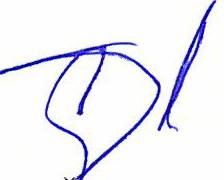 Mgr. Petr		emý, MBA předseda	redstavenstvaCHEVAK Cheb, a.s.té 49787977. DIČ CZ49787977Trš nická 4/ I I . 350 02 Cheb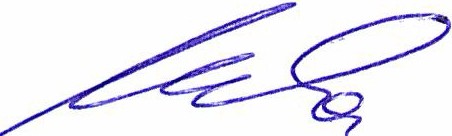 Ing. Milan Míka místopředseda  představenstvaCHEVAK Cheb, a.s.l Č 49737977, DIČ C7A9787977Tršnická 4/ l l.  350 02 ChebZa  Prodávajícího:Bořivoj Hnízdil -jednatel společnostif! iiífnvu.o.J ih la vs ká  623595   01  Velká BítešIČ:277 02 944	D!Č; CZ27702944Příloha č. 1Technická specifikace  Nástavby-  Dle CN -19/10-224Základ	- kontejnerový rám : výška na hák = cca.1000 mm, délka 3.800-.4.200mm Na konci opatřený rolnamiNádž	Ocelová netlaková nádoba o objemu 5.200 I (tlaková nádoba opatřená pojišťovacím ventilem  do 0,05 MPa , nepodléhající tlakové zkoušce- doloženo protokolem,uvnitř  opatřená  výztuhami  a  vlnolamy,  vyrobená  z ocelového  plechu  ti.  5   mm,01.400  mm  , délka 3.700 mm  -  nebo dle potřeby  nosiče  max. délka 4.500 mm.    V zadní části dva háky na zavěšení hadic, vnitřek bez nátěru, vnější polyuretanový lak RAL 5015Vodoznak  -	nerezové provedení v zadní části nádrže ( u výpust i)Plovákový uzávěr -  vpředu nahoře  uprostřed.Sifon -	zinek (vlevo na straně řidiče) s manometremKontrolní otvor -  DN 470 mm  v horní části nádrže s víkem+ žebřík s madly a  plošinouRuční odvzdušnění 2 "  -  mechanické ovládání ze strany vývěvyVakuokompresor - Vývěva Jurop PNR 72 D ( 7200 I / min) + chladič hydraulického  okruhu umístěn  na nástavbě s originálním příslušenstvím Jurop  filtr+ tlumič a odlučovač oleje.Zadní víko - deska DN 320 mm mechanické, uzávěr šoupě 6 " s ručním pákovým ovládáním, vývod 0110 zakončeno šroubením. Směr zadního vývodu mírně sklonit dolů.Plechová koryta -   zhotovena z hliníkového plechu v počtu 2 ks po bocích nástavby.S 2 ks savic 0 110mm  x 250 mmVýstražné značeníReflexní fólie dle normy DIN 3071O, vzadu (v souladu s platnými předpisy ČRI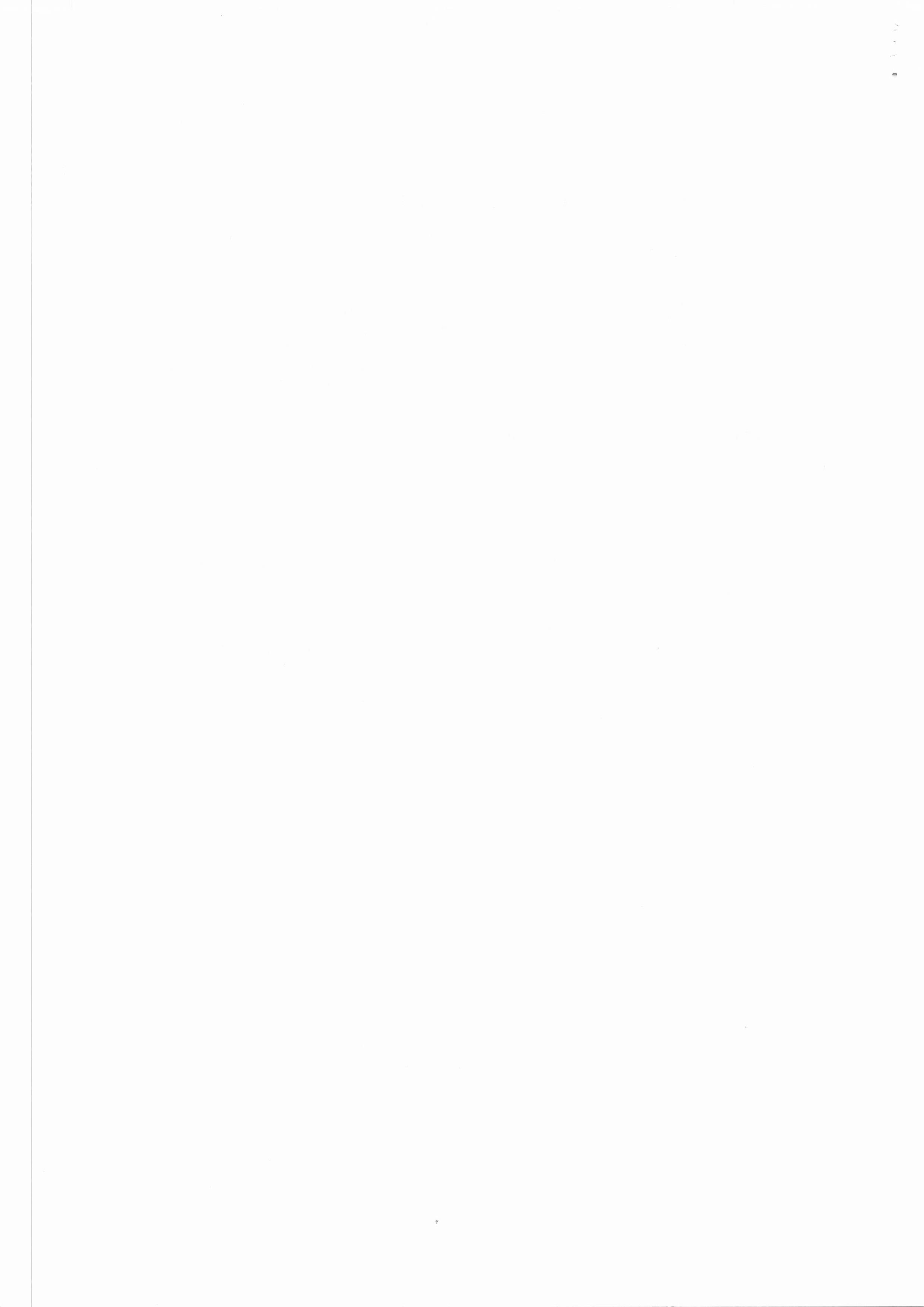 